Министерство общего и профессионального образования Ростовской области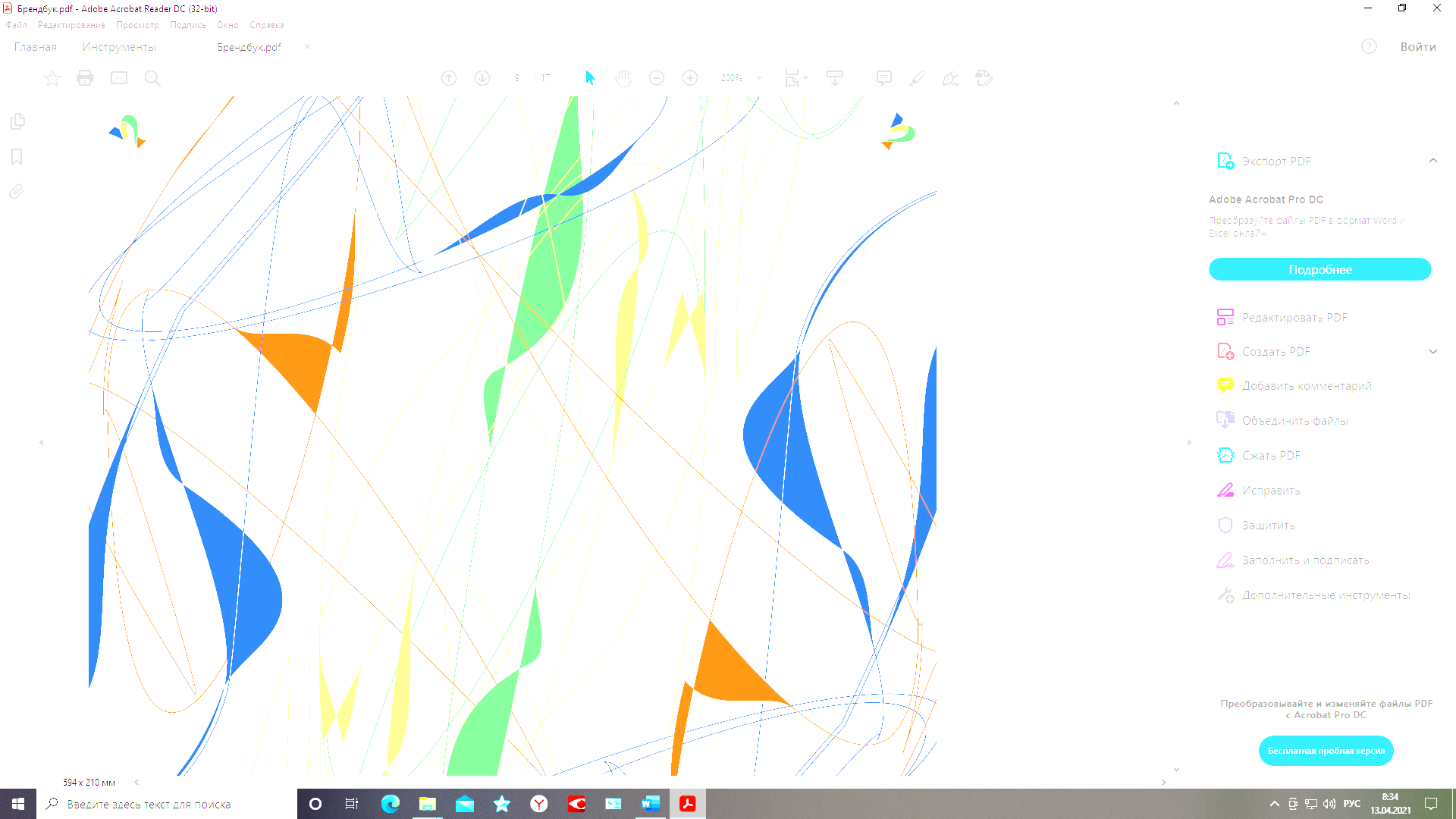 Государственное бюджетное профессиональное образовательное учреждение Ростовской области «Новочеркасский колледж промышленных технологий и управления»Региональный центр развития движения «Абилимпикс» Ростовской областиПРОГРАММА РЕГИОНАЛЬНОГО СЕМИНАРА «РАЗВИТИЕ ДВИЖЕНИЯ «АБИЛИМПИКС» В РОСТОВСКОЙ ОБЛАСТИ: ПРОБЛЕМЫ И ПЕРСПЕКТИВЫ»26 апреля 2021 годПрограмма регионального семинара 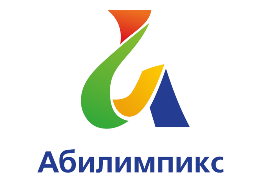 «Развитие движения «Абилимпикс» в Ростовской области: проблемы и перспективы»Участники: Министерство общего и профессионального образования Ростовской области;Национальный центр «Абилимпикс»;Региональный центр развития движения «Абилимпикс» Ростовской области – государственное бюджетное профессиональное образовательное учреждение Ростовской области «Новочеркасский колледж промышленных технологий и управления»;Ресурсный учебно-методический центр по обучению инвалидов и лиц с ограниченными возможностями здоровья Южного федерального университета;Профессиональные образовательные организации Ростовской области;Общеобразовательные организации;Общественные организации инвалидовЦель Семинара: обсуждение основных направлений и перспектив развития движения «Абилимпикс» в Ростовской областиМесто проведения: Ростовская область, г. Новочеркасск, улица Александровская, 109, ГБПОУ РО «Новочеркасский колледж промышленных технологий и управления»Контакты:346400Ростовская область, г. Новочеркасск, улица Александровская, 109, ГБПОУ РО «Новочеркасский колледж промышленных технологий и управления».Телефон: 8(8635) 22-44-44Факс: 8(8635) 22-44-44Эл.почта:ntpp@rostobr.ru;  poonkptiu@yandex.ruСайт   http://incl-nkptiu.ru/http://nkptiu.ru11.30-12.00Регистрация участников семинара12.00-12.20Приветственное слово Григорьева Галина Николаевна – руководитель Регионального центра развития движения «Абилимпикс» Ростовской области, директор ГБПОУ РО «Новочеркасский колледж промышленных технологий и управления»Грибанов Игорь Николаевич - руководитель Национального центра развития движения «Абилимпикс», первый проректор ФГБОУ ДПО ИПРОИванова Марина Николаевна - начальник отдела среднего профессионального образования Министерства общего и профессионального образования Ростовской области12.20-12.35Развитие движения «Абилимпикс» в Ростовской области- Чеботарева Татьяна Алексеевна, заведующий отделом инклюзивного образования ГБПОУ РО «Новочеркасский колледж промышленных технологий и управления;12.35-12.45Межвузовское партнерство в организации региональных чемпионатов - один из механизмов вовлечения студентов высших учебных заведений в движение "Абилимпикс" - Гутерман Лариса Александровна, руководитель Ресурсного учебно-методического центра по обучению инвалидов и лиц с  ограниченными возможностями здоровья Южного федерального университета12.45-12.55Опыт участия общеобразовательных организаций в Чемпионатах Абилимпикс различного уровня - Лозовая Ирина Александровна, учитель ГКОУ РО Развиленская школа-интернат; - Кундрюцкая Наталья Сергеевна, заместитель директора по УР ГКОУ РО Донецкая школа-интернат12.55-13.05Истории успеха участников «Абилимпикс» - Ахундова Лала Айдыновна, ФКПОУ "НТТИ" Минтруда России